大连民族大学硕士研究生导师信息采集表（参考模板）一、基本信息注：学科/类别、招生方向/领域须与招生专业目录保持一致。二、代表性学术论文与著作注：限5项，导师须为第一作者，文献格式遵循GB/T 7714-2015。三、政府科研奖励成果注：限5项，指政府自然科学奖、技术发明奖和科技进步奖，孙冶方经济学奖、中国专利奖、何梁何利科技奖等优秀成果奖。四、代表性科研项目注：限5项，导师须为项目负责人。五、其他代表性成果注：限5项。六、指导研究生科研或创新代表性成果注：限5项，研究生为第一或第二作者（导师第一作者）的科研或省级及以上创新成果。七、主要学术兼职及荣誉称号注：限5项。姓    名陈兆波陈兆波性别男职    称教授最高学位及授予单位最高学位及授予单位最高学位及授予单位博士、哈尔滨工业大学博士、哈尔滨工业大学博士、哈尔滨工业大学博士、哈尔滨工业大学所在学院环境与资源学院环境与资源学院环境与资源学院环境与资源学院电子邮箱chenzhaobo@dlnu.edu.cn学科/类别生物工程生物工程生物工程生物工程招生方向/领域04生物资源与环境工程所在科研平台及职务所在科研平台及职务所在科研平台及职务（选填）（选填）（选填）（选填）(学习与工作经历、研究方向及成果统计等信息)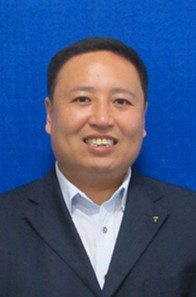 1、1996.09-2000.07，吉林建筑大学，给水排水工程专业，本科2、2000.09-2002.07，哈尔滨工业大学，环境工程专业，硕士3、2002.09-2005.12，哈尔滨工业大学，环境工程专业，博士4、2004.11-2012.10，哈尔滨工程大学，化工学院，教师5、2012.10-至今，大连民族大学，环境与资源学院，教师(学习与工作经历、研究方向及成果统计等信息)1、1996.09-2000.07，吉林建筑大学，给水排水工程专业，本科2、2000.09-2002.07，哈尔滨工业大学，环境工程专业，硕士3、2002.09-2005.12，哈尔滨工业大学，环境工程专业，博士4、2004.11-2012.10，哈尔滨工程大学，化工学院，教师5、2012.10-至今，大连民族大学，环境与资源学院，教师(学习与工作经历、研究方向及成果统计等信息)1、1996.09-2000.07，吉林建筑大学，给水排水工程专业，本科2、2000.09-2002.07，哈尔滨工业大学，环境工程专业，硕士3、2002.09-2005.12，哈尔滨工业大学，环境工程专业，博士4、2004.11-2012.10，哈尔滨工程大学，化工学院，教师5、2012.10-至今，大连民族大学，环境与资源学院，教师(学习与工作经历、研究方向及成果统计等信息)1、1996.09-2000.07，吉林建筑大学，给水排水工程专业，本科2、2000.09-2002.07，哈尔滨工业大学，环境工程专业，硕士3、2002.09-2005.12，哈尔滨工业大学，环境工程专业，博士4、2004.11-2012.10，哈尔滨工程大学，化工学院，教师5、2012.10-至今，大连民族大学，环境与资源学院，教师(学习与工作经历、研究方向及成果统计等信息)1、1996.09-2000.07，吉林建筑大学，给水排水工程专业，本科2、2000.09-2002.07，哈尔滨工业大学，环境工程专业，硕士3、2002.09-2005.12，哈尔滨工业大学，环境工程专业，博士4、2004.11-2012.10，哈尔滨工程大学，化工学院，教师5、2012.10-至今，大连民族大学，环境与资源学院，教师(学习与工作经历、研究方向及成果统计等信息)1、1996.09-2000.07，吉林建筑大学，给水排水工程专业，本科2、2000.09-2002.07，哈尔滨工业大学，环境工程专业，硕士3、2002.09-2005.12，哈尔滨工业大学，环境工程专业，博士4、2004.11-2012.10，哈尔滨工程大学，化工学院，教师5、2012.10-至今，大连民族大学，环境与资源学院，教师(学习与工作经历、研究方向及成果统计等信息)1、1996.09-2000.07，吉林建筑大学，给水排水工程专业，本科2、2000.09-2002.07，哈尔滨工业大学，环境工程专业，硕士3、2002.09-2005.12，哈尔滨工业大学，环境工程专业，博士4、2004.11-2012.10，哈尔滨工程大学，化工学院，教师5、2012.10-至今，大连民族大学，环境与资源学院，教师个人学术主页个人学术主页链接（选填）链接（选填）链接（选填）链接（选填）链接（选填）主讲研究生课程主讲研究生课程主讲研究生课程课程名称、慕课网址（选填）课程名称、慕课网址（选填）课程名称、慕课网址（选填）课程名称、慕课网址（选填）序号论文或著作题目（以参考文献格式列举）1Zhaobo Chen, Hongchao Min, Dongxue Hu, Hongcheng Wang, Yuanyi Zhao, Yubo Cui, Xuejun Zou, Pan Wu, Hui Ge, Kongyan Luo, Lufeng Zhang, Wenyu Liu. Performance of a novel multiple draft tubes airlift loop membrane bioreactor to treat ampicillin pharmaceutical wastewater under different temperatures. Chemical Engineering Journal, 2020, 380. （SCI一区，影响因子16.744）2020.1.1523…序号科研奖励成果名称获奖级别及单位获奖时间123…序号项目名称及来源起止年月1基于电催化的低BOD5/COD农药废水厌氧降解过程抗性基因丰度调控策略与能量平衡计算方法研究（22076020）、国家自然科学基金项目2021年1月-2024年12月23…序号成果名称、级别及来源单位、时间123…序号成果名称123…序号学术兼职（荣誉称号）名称、批准（颁发）单位、时间123…